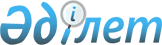 Аудандық мәслихаттың 2009 жылғы 28 желтоқсандағы "2010-2012 жылдарға арналған Хромтау ауданының бюджеті туралы" № 160 шешіміне өзгерістер мен толықтырулар енгізу туралы
					
			Күшін жойған
			
			
		
					Ақтөбе облысы Хромтау аудандық мәслихатының 2010 жылғы 22 қазандағы № 200 шешімі. Ақтөбе облысы Хромтау ауданының Әділет басқармасында 2010 жылғы 29 қазанда № 3-12-126 тіркелді. Күші жойылды - Ақтөбе облысы Хромтау аудандық мәслихатының 2011 жылғы 28 наурыздағы № 231 шешімімен      Ескерту. Күші жойылды - Ақтөбе облысы Хромтау аудандық мәслихатының 2011.03.28 № 231 Шешімімен.       

«Қазақстан Республикасының 2008 жылғы 4 желтоқсандағы № 95-IV Бюджеттік Кодексінің 9 бабының 2 тармағына, 106 бабының 2 тармағының  4 тармақшасына және 4 тармағына, Қазақстан Республикасының 2001 жылғы 23 қаңтардағы № 148 «Қазақстан Республикасындағы жергілікті мемлекеттік басқару және өзін-өзі басқару туралы» Заңының 6 бабының 1 тармағына сәйкес аудандық мәслихат ШЕШІМ ЕТЕДІ:



      1. Нормативтік құқықтық кесімдерді мемлекеттік тіркеу Тізілімінде № 3-12-109 тіркелген 2010 жылғы 18 ақпандағы, аудандық «Хромтау» газетінің № 9-10 сандарында жарияланған аудандық мәслихаттың 2009 жылғы 28 желтоқсандағы «2010-2012 жылдарға арналған Хромтау ауданының бюджеті туралы» № 160 шешіміне мынадай өзгерістер мен толықтырулар енгізілсін:



      1) 1 тармақта:

      1-тармақшасында:

      кірістер

      «3408715» деген цифрлар «4441843» деген цифрлармен ауыстырылсын,

      оның ішінде:

      трансферттер түсімдері бойынша

      «1627646» деген цифрлар «2625774» деген цифрлармен ауыстырылсын;

      2-тармақшасында:

      шығындар

      «3393257,1» деген цифрлар «4426385,1» деген цифрлармен ауыстырылсын;



      2) 7-тармақта;

      «51247» деген цифрлар «72276» деген цифрлармен ауыстырылсын;



      3) 13 тармақта;

      «161750» деген цифрлар «1067090» деген цифрлармен ауыстырылсын.



      2. Көрсетілген шешімдегі 1 қосымша осы шешімдегі 1 қосымшаға сәйкес редакцияда жазылсын.



      3. Осы шешім 2010 жылдың 1 қаңтарынан бастап қолданысқа енгізіледі.      Аудандық мәслихат             Аудандық мәслихаттың

      сессиясының төрағасы              хатшысы          Б.Ашабаев                   Д.Молдашев

Аудандық мәслихаттың

2010 жылғы 22 қазандағы

№ 200 шешіміне

№ 1 қосымша 2010 жылға арналған аудандық бюджет
					© 2012. Қазақстан Республикасы Әділет министрлігінің «Қазақстан Республикасының Заңнама және құқықтық ақпарат институты» ШЖҚ РМК
				санатысанатысанатысанатыСомасы (мың теңге)сыныбысыныбысыныбыСомасы (мың теңге)ішкі сыныбыішкі сыныбыСомасы (мың теңге)АТАУЫСомасы (мың теңге)12345I. Кірістер4 441 8431Салықтық түсiмдер1 771 21901Табыс салығы280 4402Жеке табыс салығы280 440Төлем көзінен ұсталатын жеке табыс салығы247 070Тұлғалардың төлем көзінен ұсталмайтын жеке табыс салығы21 500Бір реттік талондар бойынша жұмыс жүргізетін жеке тұлғалардан алынатын табыс салығы950Төлем көзінен салық салынатын шетелдік азаматтар табыстарынан ұсталатын жеке табыс салығы10 92003Әлеуметтік салық193 4401Әлеуметтік салық193 440Әлеуметтік салық193 44004Меншікке салынатын салықтар1 276 0771Мүлікке салынатын салықтар1 224 603Заңды тұлғалар мен жеке кәсіпкерлердің мүлкіне салынатын салық1 221 103Жеке тұлғалардың мүлкіне салынатын салық3 5003Жер салығы17 334Ауылшаруашылық маңызы бар жерлерге жеке тұлғаларға салынатын жер салығы30Елді мекендердің жерлеріне жеке тұлғалардан алынатын жер салығы1 100Өнеркәсіп, байланыс, қорғаныс, көлік жеріне және ауыл шаруашылығына арналмаған жерге салынатын жер салығы7 200Ауыл шаруашылық маңыздағы жерлерге заңды тұлғалар мен жеке кәсіпкерлерге, жеке нотариустар мен адвокаттардан алынатын жер салығы4Елді мекендер жерлеріне заңды тұлғалардан жеке кәсіпкерлерден,жеке нотариустар мен адвокаттардан алынатын жер салығы90004Көлік құралдарына салынатын салық31 740Жеке тұлғалардың көлік құралдарына салынатын салық23 8005Бірыңғай жер салығы2 400Бірыңғай жер салығы2 40005Тауарларға, жұмыстарға және қызметтерге салынатын ішкі салықтар14 5452Акциздер1760Заңды және жеке тұлғалар бөлшек саудада өткізетін,сондай-ақ өзінің өндірістік мұқтаждарына пайдаланылатын бензин (авиациялықты қоспағанда)1050Заңды және жеке тұлғалар бөлшек саудада өткізетін,сондай-ақ өз өндірістік мұқтаждарына пайдаланылатын дизель отыны7103Табиғи және басқа ресурстарды пайдаланғаны үшін түсетін түсімдер7300Жер учаскелерін пайдаланғаны үшін төлем73004Кәсіпкерлік және кәсіби қызметті жүзеге асырғаны үшін алынатын алымдар3825Жеке кәсіпкерлерді мемлекеттік тіркегені үшін алынатын алым310Жекелеген қызмет түрлерімен айналысу құқығы үшін лицензиялық алым390Заңды тұлғаларды мемлекеттік тіркегені және филиалдар мен өкілдіктерді есептік тіркегені, сондай-ақ оларды қайта тіркегені үшін алым110Жылжымалы мүлікті кепілдікке салуды мемлекеттік тіркегені және кеменің немесе жасалып жатқан кеменің ипотекасы үшін алынатын алым100Көлік құралдарын мемлекеттік тіркегені,сондай-ақ оларды қайта тіркегені үшін алынатын алым400Жылжымайтын мүлікке және олармен келісім жасау құқығын мемлекеттік тіркегені үшін алым1 875Жергілікті маңызы бар және елді мекендердегі жалпы пайдаланудағы автомобиль жолдарының бөлу жолағында сыртқы көрнекі жарнамаларды орналастырғаны үшін алынатын төлем6405Тіркелген салық1660081Мемлекеттік баж6 717Мемлекеттік мекемелерге сотқа берілетін талап арыздарынан алынатын мемлекеттік бажды қоспағанда, мемлекеттік баж сотқа берілетін талап арыздардан, ерекше талап ету істері арыздарынан, ерекше жүргізілетін істер бойынша арыздардан (шағымдардан), сот бұйрығын шығару туралы өтініштерден, атқару парағының дубликатын беру туралы шағымдардан, аралық (төрелік) соттардың және шетелдік соттардың шешімдерін мәжбүрлеп орындауға атқару парағын беру туралы шағымдардың, сот актілерінің атқару парағының және өзге де құжаттардың көшірмелерін қайта беру туралы шағымдардан алынатын баж4 250Азаматтық хал актiлерiн тiркегенi үшiн, сондай-ақ азаматтарға азаматтық хал актiлерiн тiркеу туралы куәлiктердi және азаматтық хал актiлерi жазбаларын өзгертуге, толықтыруға және қалпына келтiруге байланысты куәлiктердi қайтадан бергенi үшiн мемлекеттік баж1887Шетелге тұрақты түрде тұру үшін шекарадан шығуға Қазақстан Республикасына басқа мемлекеттерден адамдарды шақыруға құқық беретiн құжаттарды рәсiмдегенi үшiн, сондай-ақ осы құжаттарға өзгерiстер енгiзгенi үшiн мемлекеттік баж110Қазақстан Республикасының азаматтығын алу, Қазақстан Республикасының азаматтығын қалпына келтіру және Қазақстан Республикасының азаматтығын тоқтату туралы құжаттарды үшін мемлекеттік баж13Тұрғылықты жерiн тiркегенi үшiн мемлекеттік баж300Аңшы куәлігін бергенi және оны жыл сайын тіркегені үшiн мемлекеттік баж25Жеке және заңды тұлғалардың азаматтық, қызметтік қаруының (аңшылық суық қаруды, белгі беретін қаруды, ұңғысыз атыс қаруын, механикалық шашыратқыштарды, көзден жас ағызатын немесе тітіркендіретін заттар толтырылған аэрозольді және басқа құрылғыларды, үрлемелі қуаты 7,5 Дж-дан аспайтын пневматикалық қаруды қоспағанда және калибрі 4,5 мм-ге дейінгілерін қоспағанда) әрбір бірлігін тіркегені және қайта тіркегені үшін алынатын мемлекеттік баж12Қаруды және оның оқтарын сақтауға немесе сақтау мен алып жүруге, тасымалдауға, Қазақстан Республикасының аумағына әкелуге және Қазақстан Республикасынан әкетуге рұқсат бергені үшін алынатын мемлекеттік баж90Тракторшы – машинистің куәлігі берілгені үшін алынатын мемлекеттік баж302
Салықтық емес түсiмдер37 90001Мемлекеттік меншіктен түсетін түсімдер10 0005Мемлекет меншігіндегі мүлікті жалға беруден түсетін кірістер10 0001Коммуналдық меншіктегі мүлікті жалға беруден түсетін кірістер10 00004Мемлекеттік бюджеттен қаржыландырылатын, сондай-ақ Қазақстан Республикасы Ұлттық Банкінің бюджетінен (шығыстар сметасынан) ұсталатын және қаржыландырылатын мемлекеттік мекемелер салатын айыппұлдар, өсімпұлдар, санкциялар, өндіріп алулар14 9001Мұнай секторы ұйымдарынан түсетін түсімдерді қоспағанда, мемлекеттік бюджеттен қаржыландырылатын, сондай-ақ Қазақстан Республикасы Ұлттық Банкінің бюджетінен (шығыстар сметасынан) ұсталатын және қаржыландырылатын мемлекеттік мекемелер салатын айыппұлдар, өсімпұлдар, санкциялар, өндіріп алулар14 900Жергілікті мемлекеттік органдар салатын әкімшілік айыппұлдар, өсімпұлдар, санкциялар14 90006Басқа да салықтық емес түсімдер13 0001Басқа да салықтық емес түсімдер13 000Жергілікті бюджетке түсетін салықтық емес басқа да түсімдер13 0003
Негізгі капиталды сатудан түсетін түсімдер6 95003Жерді және материалдық емес активтерді сату6 9501Жерді сату6 950Жер учаскелерін сатудан түсетін түсімдер6 9504
Трансферттердің түсімдері2 625 77402Мемлекеттiк басқарудың жоғары тұрған органдарынан түсетін трансферттер2 625 7742Облыстық бюджеттен түсетін трансферттер2 625 774Ағымдағы нысаналы трансферттер682 320Нысаналы даму трансферттері1 943 454Функ. топФунк. топФунк. топФунк. топФунк. топСомасы (мың теңге)Кіші функцияКіші функцияКіші функцияКіші функцияСомасы (мың теңге)ӘкімшіӘкімшіӘкімшіСомасы (мың теңге)БағдарламаБағдарламаСомасы (мың теңге)АТАУЫСомасы (мың теңге)1
2
3
4
5
6
II. Шығындар4 426385,11
Жалпы сипаттағы мемлекеттiк қызметтер152 66801Мемлекеттiк басқарудың жалпы функцияларын орындайтын өкiлдi, атқарушы және басқа органдар127 211112Аудан мәслихатының аппараты10 526001Аудан мәслихатының қызметін қамтамасыз ету жөніндегі қызметтер10 226004Мемлекеттік мекемелерді материалдық техникалық жабдықтау300122Аудан әкімінің аппараты33 486001Аудан әкімінің қызметін қамтамасыз ету жөніндегі қызметтер32 556004Мемлекеттік мекемелерді материалдық техникалық жабдықтау930123Қаладағы аудан,аудандық маңызы бар қаланың, кент, ауыл ( село), ауылдық (селолық) округ әкімінің аппараты83 199001Қаладағы аудан,аудандық маңызы бар қаланың, кент, ауыл ( село), ауылдық (селолық) округ әкімінің қызметін қамтамасыз ету жөніндегі қызметтер80 522023Мемлекеттік мекемелерді материалдық - техникалық жабдықтау2 67702Қаржылық қызмет18 764452Ауданның қаржы бөлімі18 764001Аудандық бюджетті орындау және коммуналдық меншікті саласындағы мемлекеттік саясатты іске асыру жөніндегі13 354003Салық салу мақсатында мүлікті бағалауды жүргізу1 618011Коммуналдық меншікке түскен мүлікті есепке алу, сақтау, бағалау және сату3 492019Мемлекеттік мекемелерді материалдық техникалық жабдықтау30005Жоспарлау және статистикалық қызмет6 693453Ауданның экономика және бюджеттік жоспарлау бөлімі6 693001Экономикалық саясатты, мемлекеттік жоспарлау жүйесін қалыптастыру және дамыту және ауданды басқару саласындағы мемлекеттік саясатты іске асыру қызметтер6 393005Мемлекеттік мекемелерді материалдық техникалық жабдықтау3002
Қорғаныс4 31501Әскери мұқтаждар4 315122Аудан әкімінің аппараты4 315005Жалпыға бірдей әскери міндетті атқару шеңберіндегі іс-шаралар2 315006Аудан ауқымындағы төтенше жағдайлардың алдын алу және оларды жою1 00002007Аудандық қалалық ауқымдағы дала өрттерінің, сондай-ақ мемлекеттік өртке қарсы қызмет органдары құрылмаған елді мекендерде өрттердің алдын алу және оларды сөндіру жөніндегі іс-шаралар1 0004
Бiлiм2 088 86501Мектепке дейінгі тәрбие ұйымдарының қызметін қамтамасыз ету320 448464Ауданның білім бөлімі320 448009Мектепке дейінгі тәрбие ұйымдарының қызметін қамтамасыз ету320 44802Бастауыш, негізгі, орта және жалпы орта білім беру1 302 659464Ауданның білім бөлімі1 302 659003Жалпы білім беру1 275 813006Балаларға қосымша білім беру26 84609Білім беру саласындағы өзге де қызметтер465 758 464Ауданның білім бөлімі30 270001Жергілікті деңгейде білім беру саласындағы мемлекеттік саясатты іске асыру жөніндегі қызметтер14 615004Ауданның мемлекеттік білім беру мекемелерінде білім беру жүйесін ақпараттандыру1 304005Ауданның мемлекеттік білім беру мекемелер үшін оқулықтар мен оқу-әдістемелік кешендерді сатып алу және жеткізу13 901007Аудандық ауқымдағы мектеп олимпиадаларын және мектептен тыс іс- шараларды өткізу150013Мемлекеттік мекемелерді материалдық техникалық жабдықтау300467Ауданның құрылыс бөлімі435 488037Білім беру объектілерін салу және реконструкциялау435 4885
Денсаулық сақтау1409Денсаулық сақтау саласындағы өзге де қызметтер14123Қаладағы ауданның,аудандық маңызы бар қала, кент, ауыл( село), ауылдық (селолық) округ әкімінің аппараты14002Ерекше жағдайларда сырқаты ауыр адамдарды дәрігерлік көмек көрсететін ең жақын денсаулық сақтау ұйымына жеткізуді ұйымдастыру146Әлеуметтiк көмек және әлеуметтiк қамсыздандыру140 54401Әлеуметтiк көмек125 066123Қаладағы ауданның,аудандық маңызы бар қала, кент, ауыл ( село), ауылдық (селолық) округ әкімінің аппараты9 694003Мұқтаж азаматтарға үйінде әлеуметтік көмек көрсету9 694451Аудандық жұмыспен қамту және әлеуметтік бағдарламалар бөлімі115 372002Еңбекпен қамту бағдарламасы23 940004Ауылдық жерлерде тұратын денсаулық сақтау, білім беру, әлеуметтік қамтамасыз ету, мәдениет және спорт мамандарына отын сатып алуға Қазақстан Республикасының заңнамасына сәйкес әлеуметтік көмек көрсету6 890005Мемлекеттік атаулы әлеуметтік көмек796006Тұрғын үй көмегі850007Жергілікті өкілетті органдардың шешімі бойынша азаматтардың жекелеген топтарына әлеуметтік көмек51 66801618 жасқа дейінгі балаларға мемлекеттік жәрдемақылар9 760017Мүгедектерді оңалту жеке бағдарламасына сәйкес, мұқтаж мүгедектерді міндетті гигиеналық құралдармен қамтамасыз етуге, және ымдау тілін мамандарының, жеке көмекшілердің қызмет көрсету 1 730019Ұлы Отан соғысындағы Жеңістің 65 жылдығына Ұлы Отан соғысының қатысушылары мен мүгедектердің жол жүруін қамтамасыз ету94020Ұлы Отан соғысындағы Жеңістің 65 жылдығына Ұлы Отан соғысының қатысушылары мен мүгедектеріне біржолғы материалдық көмекті төлеу19 64409Әлеуметтік көмек және әлеуметтік қамтамасыз ету салаларындағы өзге де қызметтер15 478451Ауданның жұмыспен қамту және әлеуметтік бағдарламалар бөлімі15 478001Жергілікті деңгейде халық үшін әлеуметтік бағдарламаларды жұмыспен қамтуды қамтамасыз етуді іске асыру саласындағы мемлекеттік саясатты іске асыру жөніндегі қызметтер14 299022Мемлекеттік органдардың материалдық техникалық жабдықталуы800011Жәрдемақыларды және басқа да әлеуметтік төлемдерді есептеу, төлеу мен жеткізу бойынша қызметтерге ақы төлеу3797
Тұрғын үй - коммуналдық шаруашылық1 628 43601Тұрғын үй шаруашылығы1 367 779467Ауданның құрылыс бөлімі1 367 779003Мемлекеттік коммуналдық тұрғын үй қорының тұрғын үй құрылысы және (немесе) сатып алу19 781004Инженерлік коммуникациялық инфрақұрылымды дамыту, жайластыру және (немесе) сатып алу1 153 765006Сумен жабдықтау жүйесін дамыту194 23302Коммуналдық шаруашылық210 831458004Азаматтардың жекелеген санаттарын тұрғын үймен қамтамасыз ету11 195467005Коммуналдық шаруашылықты дамыту151 875458012Сумен жабдықтау және су бөлу жүйесінің қызмет етуі1500458Аудандық тұрғын үй - коммуналдық шаруашылығы, жолаушылар көлігі және автомобиль жолдары бөлімі46 261030Өңірлік жұмыспен қамту және кадрларды қайта даярлау стратегиясын іске асыру шеңберінде инженерлік коммуникациялық инфрақұрылымды жөндеу және елді мекендерді көркейту46 26103Елді мекендерді көркейту49 826123Қаладағы ауданның,аудандық маңызы бар қала, кент, ауыл ( село), ауылдық (селолық) округ әкімінің аппараты49 826008Елді мекендерде көшелерді жарықтандыру8 433009Елді мекендердің санитариясын қамтамасыз ету16 351011Елді мекендерді абаттандыру мен көгалдандыру25 0428
Мәдениет, спорт, туризм және ақпараттық кеңістiк86 43101Мәдениет саласындағы қызмет51 048455Ауданның мәдениет және тілдерді дамыту бөлімі51 048003Мәдени-демалыс жұмысын қолдау51 04802Спорт2 454465Ауданның дене шынықтыру және спорт бөлімі2 454006Аудандық деңгейде спорттық жарыстар өткізу2 45403Ақпараттық кеңiстiк20 587455Ауданның мәдениет және тілдерді дамыту бөлімі13 941006Аудандық кітапханалардың жұмыс істеуі13 941456Ауданның ішкі саясат бөлімі6 646002Бұқаралық ақпарат құралдары арқылы мемлекеттік ақпарат саясатын жүргізу6 64609Мәдениет, спорт, туризм және ақпараттық кеңістікті ұйымдастыру жөніндегі өзге де қызметтер12 342455Ауданның мәдениет және тілдерді дамыту бөлімі5 137001Жергілікті деңгейде тілдерді және мәдениетті дамыту саласындағы мемлекеттік саясатты іске асыру жөніндегі қызметтер4 837011Мемлекеттік мекемелерді материалдық техникалық жабдықтау300456Ауданның ішкі саясат бөлімі3 786001Жергілікті деңгейде ақпарат, мемлекеттілікті нығайту және азаматтардың әлеуметтік сенімділігін қалыптастыру саласында мемлекеттік саясатты іске асыру жөніндегі қызметтер3 441003Жастар саясаты саласында өңірлік бағдарламаларды іске асыру45007Мемлекеттік мекемелерді материалдық техникалық жабдықтау300465Ауданның дене шынықтыру және спорт бөлімі3 419001Жергілікті деңгейде дене шынықтыру және спорт саласындағы мемлекеттік саясатты іске асыру жөніндегі қызметтер3 269008Мемлекеттік мекемелерді материалдық техникалық жабдықтау15010
Ауыл, су, орман, балық шаруашылығы, ерекше қорғалатын табиғи аумақтар, қоршаған ортаны және жануарлар дүниесін қорғау, жер қатынастары46 47301Жоспарлау және статистикалық қызмет3 853453Ауданның экономика және бюджеттік жоспарлау бөлімі3 853099Республикалық бюджеттен берілетін нысаналы трансферттер есебінен ауылдық елді мекендер саласының мамандарын әлеуметтік қолдау шараларын іске асыру3 853Ауыл шаруашылығы42 620462Ауданның ауыл шаруашылық бөлімі10 923001Жергілікті деңгейде ауыл шаруашылығы саласындағы мемлекеттік саясатты іске асыру жөніндегі қызметтер10 623007Мемлекеттік мекемелерді материалдық техникалық жабдықтау30006Жер қатынастары5 226463Ауданның жер қатынастары бөлімі5 226001Аудан аумағында жер қатынастарын реттеу саласындағы мемлекеттік саясатты іске асыру жөніндегі қызметтер4 926008Материалдық техникалық жабдықтау300473Аудандық ветеринария бөлімі26 471001Ветеринарияны реттеу саласындағы мемлекеттік саясатты іске асыру жөніндегі қызметтер6 930004Мемлекеттік органдарды материалдық техникалық жарақтандыру420011Эпизоотиияға қарсы іс шаралар өткізу19 12111
Өнеркәсіп, сәулет, қала құрылысы және құрылыс қызмет6 44302Сәулет, қала құрылысы және құрылыс қызметі6 443467Ауданның құрылыс бөлімі3 529001Жергілікті деңгейде құрылыс саласындағы мемлекеттік саясатты іске асыру жөніндегі қызметтер3 229018Мемлекеттік мекемелерді материалдық техникалық жабдықтау300468Ауданның сәулет және қала құрылысы бөлімі2 914001Жергілікті деңгейде сәулет және қала құрылысы саласындағы мемлекеттік саясатты іске асыру жөніндегі қызметтер2 539005Мемлекеттік органдарды материалдық техникалық жарақтандыру37512
Көлiк және коммуникация210 015,901Автомобиль көлiгi210 015,9458Ауданның тұрғын үй- коммуналдық шаруашылығы, жолаушылар көлігі және автомобиль жолдары бөлімі210 015,9008Өңірлік жұмыспен қамту және кадрларды қайта даярлау стратегиясын іске асыру шеңберінде аудандық маңызы бар автомобиль жолдарын, қала және елді-мекендер көшелерін жөндеу және ұстау200 000023Автомобиль жолдарының жұмыс істеуін қамтамасыз ету10 015,913
Басқалар11 89603Кәсіпкерлік қызметті қолдау және бәсекелестікті қорғау4 521469Ауданның кәсіпкерлік бөлімі4 521001Жергілікті деңгейде кәсіпкерлік пен өнеркәсіпті дамыту саласындағы мемлекеттік саясатты іске асыру жөніндегі қызметтер3 151003Кәсіпкерлік қызметті қолдау1 070005Мемлекеттік мекемелерді материалдық техникалық жабдықтау300Басқалар3 40009Басқалар3 400452Аудандық қаржы бөлімі3 400012Ауданның жергілікті атқарушы органының резерві3 400Басқалар3 975458Ауданның тұрғын үй коммуналдық шаруашылығы, жолаушылар көлігі және автомобиль жолдары бөлімі3 975001Жергілікті деңгейде тұрғын үй- коммуналдық шаруашылығы, жолаушылар көлігі және автомобиль жолдары саласындағы мемлекеттік саясатты іске асыру жөніндегі қызметтер3 675014Мемлекеттік мекемелерді материалдық техникалық жабдықтау30015
01ТрансферттерТрансферттер50 284,250 284,2452006020Аудандық қаржы бөліміНысаналы пайдаланылмаған (толық пайдаланылмаған) трансферттерді қайтаруБюджеттік алулар50 284,2587,2

 

 49 69707 

101 

1467 

453019 

006III. Таза бюджеттік кредит беруБюджеттік кредиттерТұрғын үй - коммуналдық шаруашылықТұрғын үй шаруашылығыАудандық құрылыс бөліміРеспубликалық бюджеттен берілген кредиттер есебінен тұрғын үй салуАуыл, су, орман, балық шаруашылығы, ерекше қорғалатын табиғи аумақтар, қоршаған ортаны және жануарлар дүниесін қорғау, жер қатынастарыАуыл шаруашылығыАуданның экономика және бюджеттік жоспарлау бөліміАуылдық елді мекендердің әлеуметтік саласының мамандарын әлеуметтік қолдау шараларын іске асыру үшін бюджеттік кредиттер874 186874 854847 725847 725847 725847 725 

27129

 

  

27 12927 129

 

 27 129сыныбысыныбысыныбысыныбыСомасы (мың

теңге)сыныбысыныбысыныбыСомасы (мың

теңге)ішкі сыныбыішкі сыныбыСомасы (мың

теңге)АТАУЫСомасы (мың

теңге)1
2
3
4
5
5
011Бюджеттік кредиттерді өтеуБюджеттік кредиттерді өтеуМемлекеттік бюджеттен берілген бюджеттік кредиттерді өтеу668668668Функ.топФунк.топФунк.топФунк.топФунк.топСомасы (мың

теңге)Кіші функцияКіші функцияКіші функцияКіші функцияСомасы (мың

теңге)ӘкімшіӘкімшіӘкімшіСомасы (мың

теңге)БағдарламаБағдарламаСомасы (мың

теңге)АТАУЫСомасы (мың

теңге)1
2
3
4
5
6
13
09452014IV. Қаржы активтерімен жасалатын операциялар бойынша сальдоҚаржы активтерін сатып алуБасқаларБасқаларАудандық қаржы бөліміЗаңды тұлғалардың капиталын қалыптастыру немесе ұлғайтуV. Бюджет тапшылығыVI. Бюджет тапшылығын қаржыландыру15 500

 15 50015 5001550015 50015 500

 -874 228,1874 228,1СанатыСанатыСанатыСанатыСомасы (мың

теңге)сыныбысыныбысыныбыСомасы (мың

теңге)Ішкі сыныбыІшкі сыныбыСомасы (мың

теңге)АТАУЫСомасы (мың

теңге)1
2
3
4
5
7
012Қарыздар түсіміМемлекеттік ішкі қарыздарҚарыз алу келісім- шарттар874 854874 854874 854Функ.топФунк.топФунк.топФунк.топФунк.топСомасы (мың

теңге)Кіші функцияКіші функцияКіші функцияКіші функцияСомасы (мың

теңге)ӘкімшіӘкімшіӘкімшіСомасы (мың

теңге)БағдарламаБағдарламаСомасы (мың

теңге)АТАУЫСомасы (мың

теңге)1
2
3
4
5
6
16
1452008Қарыздарды өтеуҚарыздарды өтеуАудандық қаржы бөліміЖергілікті атқарушы органның жоғары тұрған бюджет алдындағы борышын өтеу668668668668СанатыСанатыСанатыСанатыСомасы (мың

теңге)СыныбыСыныбыСыныбыСомасы (мың

теңге)Ішкі сыныбыІшкі сыныбыСомасы (мың

теңге)АТАУЫСомасы (мың

теңге)1
2
3
4
5
8
011Бюджет қаражаттарының пайдаланылатын қалдықтарыБюджет қаражаты қалдықтарыБюджет қаражатының бос қалдықтары42,1

 42,142,1